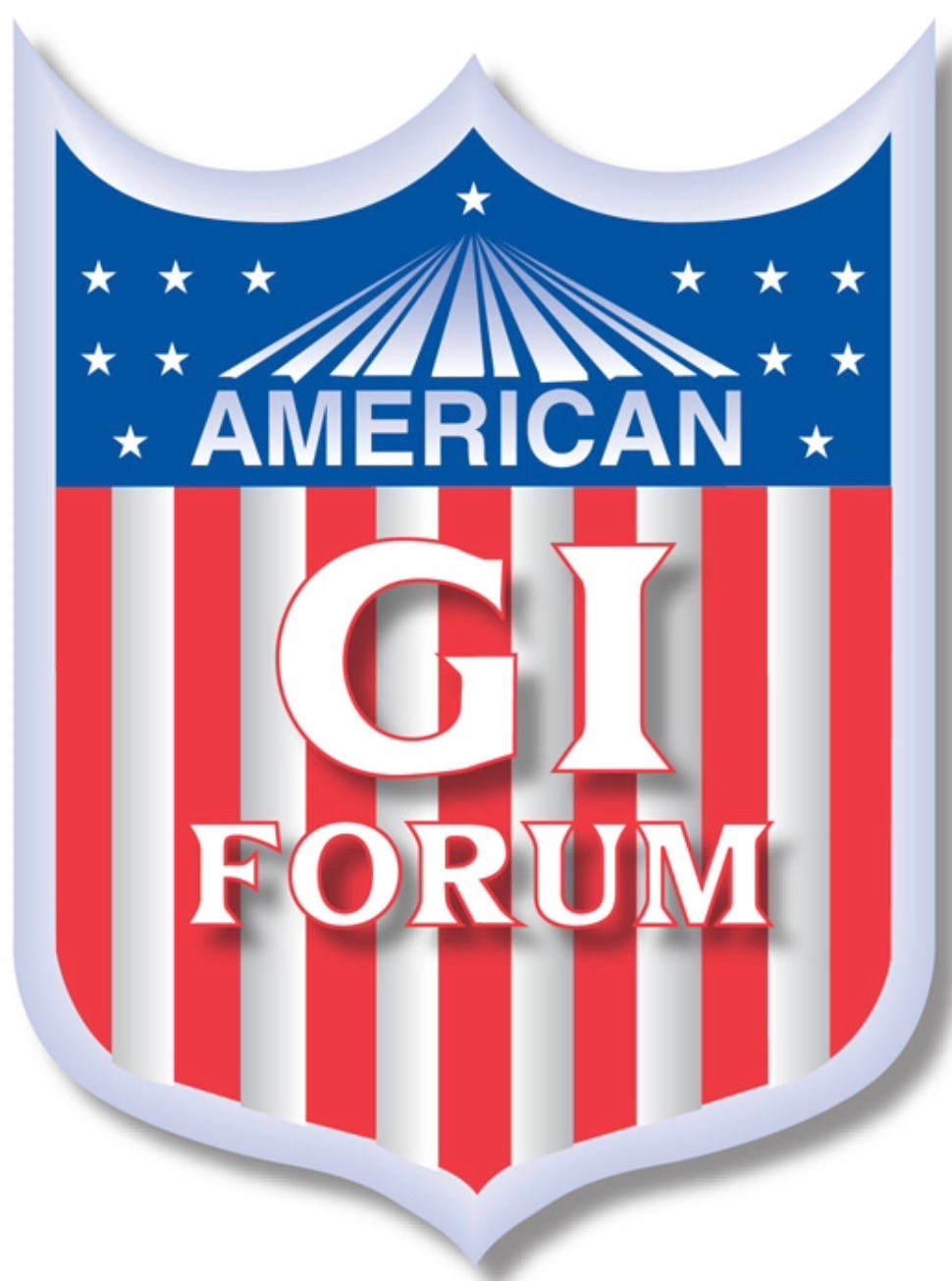 	 	American GI Forum  PFC Oscar Sanchez/Modesto Chapter 1220 I street Modesto, Ca. 95351Dr. Hector P. García, Founder            Agenda 	Executive Board Wednesday,  February 16, 2022 Quorum Call Prayer - Chaplain Pledge of Allegiance - Sgt at Arms Minutes - Secretary Treasurers Report  Agenda Review Guests VIII. Continuing Business          a. Review Dance event           b.           c.           d.          e. Committee Reports Scholarship Dance  April 23, 2022 Commander….Steve Fimbrez   1st Vice….Basil Amezquita       2nd Vice….John Garcia            3rd Vice….Mike Lenahan          Sec…. Rebecca Harrington        Treasurer….Freddy Morales      Chaplin….Lupe Morales           Sgt. at Arms….George KingFundraising -  Scholarships -          d.         e. New Business     a.      b.      c. Correspondence Announcements Good of the Forum Adjournment A Veterans & Family Non-Profit Organization Commitment to Serve (209) 765-7356    Sfimbrez57@att.net “Education is Our Freedom, and Freedom Should Be Everybody’s Business”